Stagione Sportiva 2023/2024TRIBUNALE FEDERALE TERRITORIALEIl Tribunale federale territoriale presso il Comitato Regionale Marche, composto daAvv. Piero Paciaroni - Presidente Dott. Giovanni Spanti – VicepresidenteAvv. Francesco Scaloni – Componente Dott. Lorenzo Casagrande Albano – Componente Segretario f.f.Dott.ssa Donatella Bordi – Componente nella riunione del 9 agosto 2023 ha pronunciato il seguente dispositivo:Dispositivo n. 2/TFT 2023/2024Deferimento n. 1928/779 pfi 22-23 PM/vdb del 20 luglio 2023a seguito del deferimento n. 1928/779 pfi 22-23 PM/vdb del 20 luglio 2023 a carico del sig. ALESSANDRO MARCANTONI e della società A.S.D. CUPRENSE 1933 ha pronunciato il seguenteDISPOSITIVO                                                                        P.Q.M.Il Tribunale federale territoriale dispone, in applicazione dell’art. 127 C.g.s., le seguenti sanzioni:al sig. ALESSANDRO MARCANTONI la squalifica per 2 (due) giornatealla società A.S.D. CUPRENSE 1933 l’ammenda di € 200,00 (duecento/00)Manda alla Segreteria del Comitato Regionale Marche per le comunicazioni e gli adempimenti conseguenti.Così deciso in Ancona, nella sede della FIGC – LND - Comitato Regionale Marche, in data 9 agosto 2023Il Relatore                                                                                                               Il Presidente                                                         F.to in originale                                                                                                       F.to in originaleGiovanni Spanti                                                                                                      Piero PaciaroniDepositato in Ancona in data 9 agosto 2023Il Segretario f.f.                                                                                            F.to in originaleLorenzo Casagrande AlbanoPubblicato in Ancona ed affisso all’albo del C.R. M. il 09/08/2023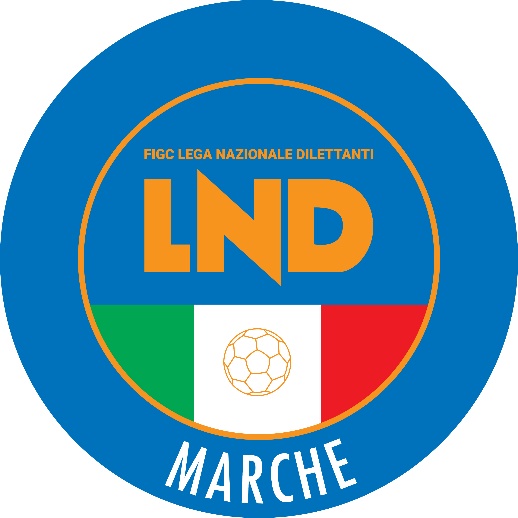 Federazione Italiana Giuoco CalcioLega Nazionale DilettantiCOMITATO REGIONALE MARCHEVia Schiavoni, snc - 60131 ANCONACENTRALINO: 071 285601 - FAX: 071 28560403sito internet: marche.lnd.ite-mail: crlnd.marche01@figc.itpec: marche@pec.figcmarche.itComunicato Ufficiale N° 13 del 9 agosto 2023  Il Segretario(Angelo Castellana)Il Presidente(Ivo Panichi)